Autor: Andrea Tláskalová, Základní škola J. V. Sládka, ZbirohSešlapujeme PET láhve, námět na vyučovací hodinuZákladní osnova úkolu:Vyzvěte žáky, aby během 1 týdne až 1 měsíce nosili do školy prázdné PET lahve.Po této době přinesené PET lahve spočítejte, rozdělte na poloviny. Jednu polovinu sešlapte. Připravte si dvě stejné krabice, do jedné pečlivě naskládejte sešlapané PET lahve a do druhé pečlivě naskládejte nesešlapané PET lahve, potom porovnejte toto množství. Následně můžete tento poměr přepočítat na vzdálenost ze školy k dotříďovací lince a spočítat úsporu paliv (opotřebení vozu, počet vozu atd.).Dále můžete spočítat, kolik peněz bychom ušetřili, kdybychom na pití nenakupovali PET lahve, ale vodu z kohoutku.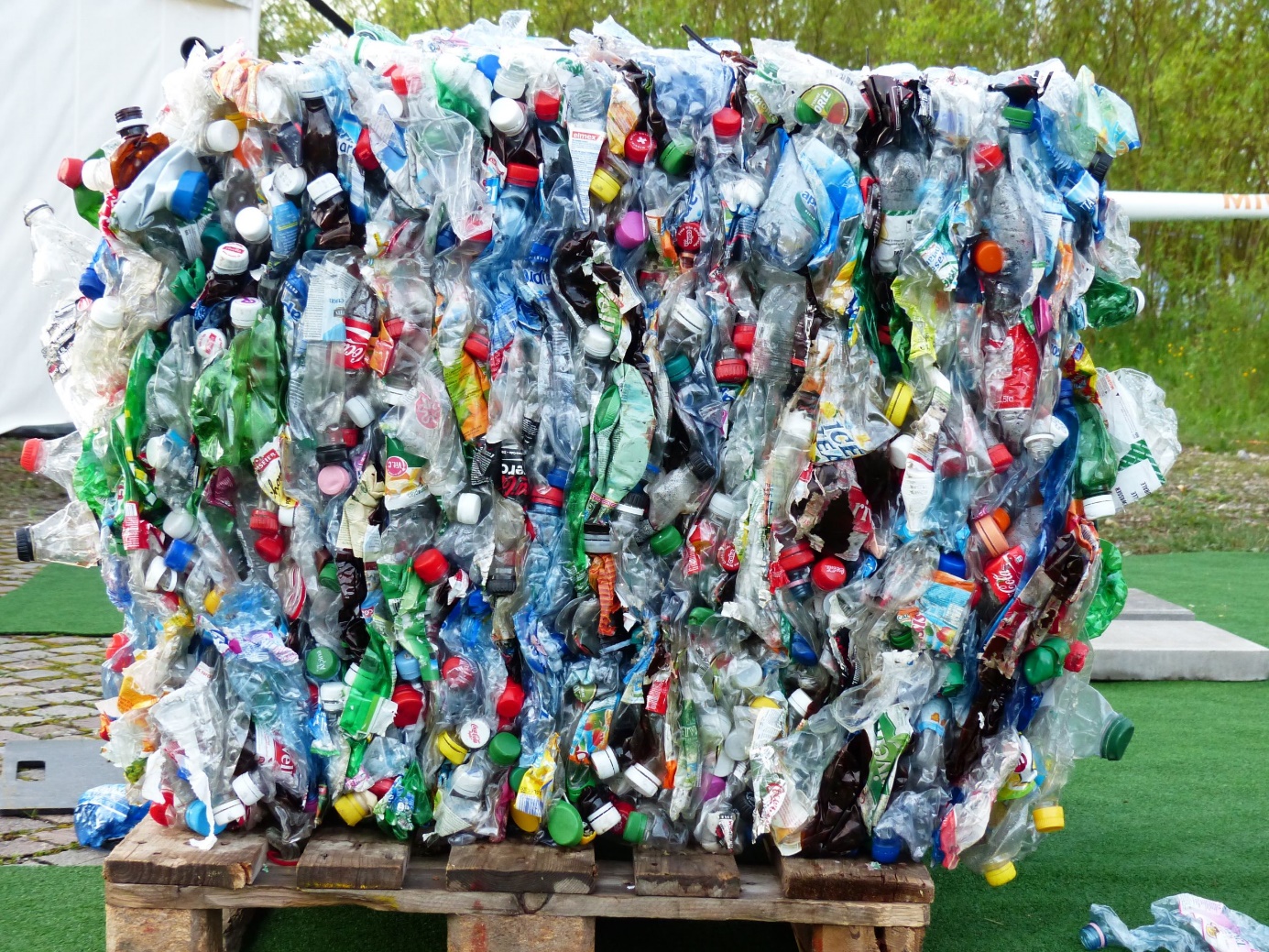 